Intra-Guild		SBQG Block of the Month (BOM)	              January 20199-Patch with a VariationDue February 2019You may make up to five blocks for one chance per block to win all the blocks turned in at the February meeting.Guidelines for the block are for a 12½” block (12” finished), and three different fabrics will be needed: white, solid color, and stripe or polka dotSolid color fabric 4½” square				Cut 1A-1.    Solid color same as A, 2½” squares			Cut 4	B.	Stripe or Polka dot fabric 4½” squares 		Cut 4C.	White 2½” x 4½” rectangles				Cut 4C-1. 	White same as C, 2½” squares				Cut 4            Start with sewing A-1/C-1 sets together, press to the dark.  Now sew rectangle C to each A1/C1 set as shown on the pattern to make four squares.  This step is important to make the final pattern consistent with the layout and form a secondary cross pattern in white.  Notice the different positions of C rectangle in the squares.	If you have chosen a striped fabric, at this point make certain the orientation of the stripes is perpendicular to center square A, like a starburst as shown in the sample.Now audition all the pieces as a 9-patch and begin sewing the first row across together, followed by the second and third rows.  Press seams going in alternate directions so seams will nestle, then sew the three rows together as shown in the sample.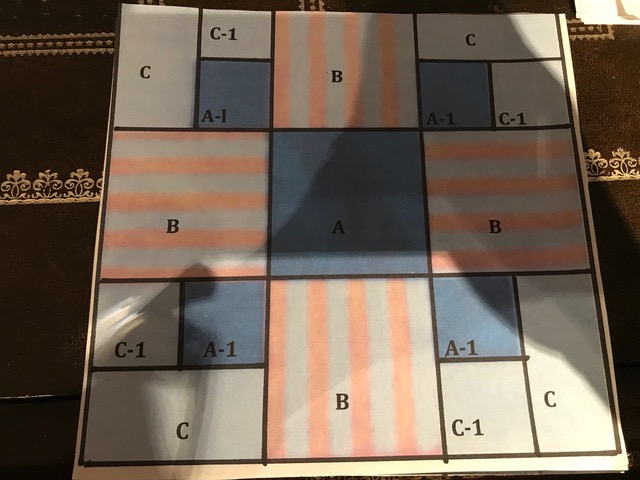 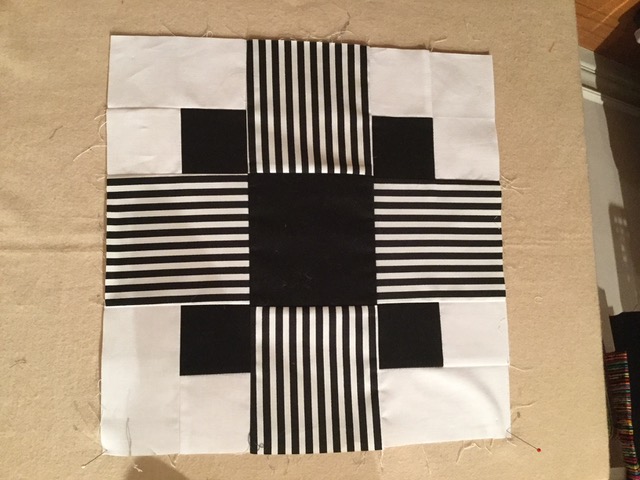 